Joli Ann Leichtag Noche familiar de matemáticas¡Únete a nosotros para una noche de actividades de matemáticas atractivas! ¡Usted y su estudiante de TK-5º grado disfrutarán luchando, riendo y aprendiendo juntos!Fecha: Jueves 15 de noviembre.Hora: 5:30 - 7:00 p.m.Dónde:  Joli Ann Leichtag Elementary653 Poinsettia Ave, Vista¡Traiga su pasaporte PAWS!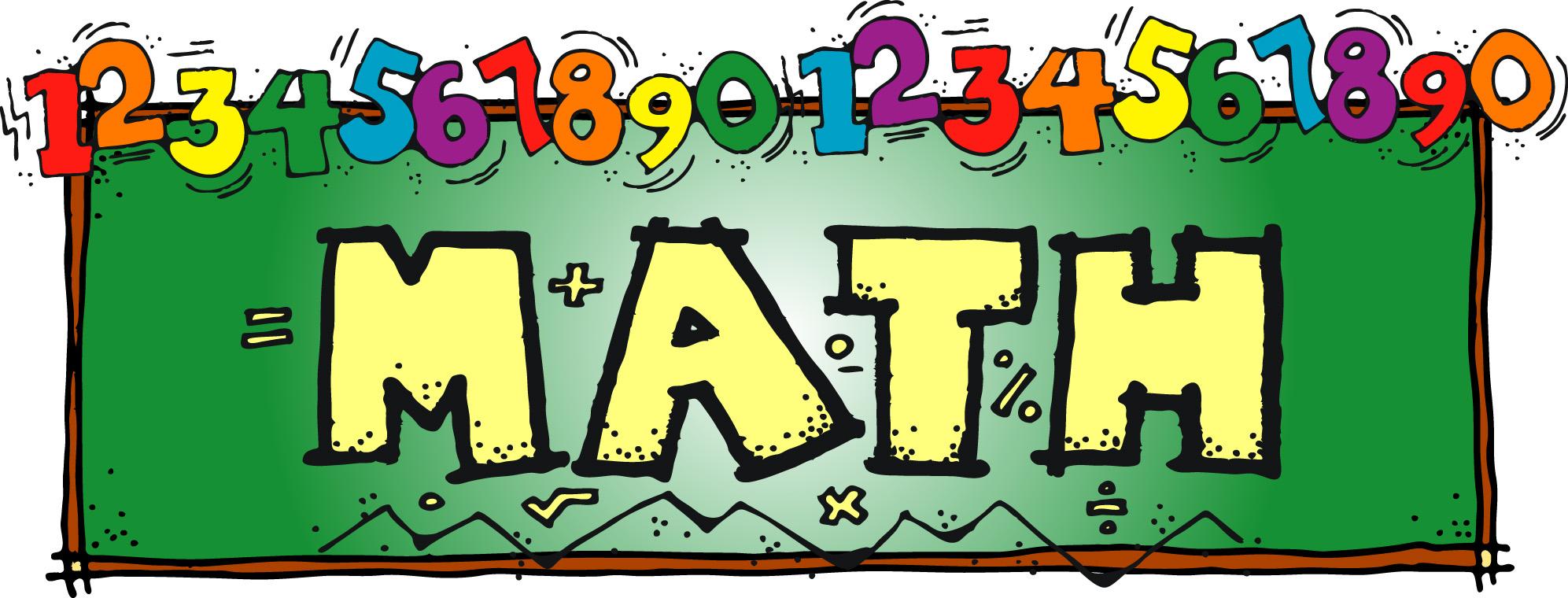 Nombre y apellido del padre:_________________________________Grado de los estudiantes:  K-1    2-3     4-5Nombre de los estudiantes:___________________________________* Regrese a la escuela de su hijo antes del martes 13 de noviembre